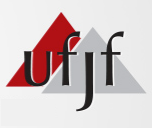 UNIVERSIDADE FEDERAL DE JUIZ DE FORAPRÓ – REITORIA DE GRADUAÇÃOCoordenação de Políticas de Currículo e Ensino de GraduaçãoGerência de BolsasInscrição ao Exame de Seleção para o Programa de Monitoria JúniorAno Letivo: _____________Disciplinas:Vagas para bolsistas:Vagas para voluntários:Aluno (a)No de Matrícula1- 2-3-4-5-6-7-8-9-10-11-12-13-14-15-16-17-18-19-20-OBS: A lista de inscrição poderá ser online, desde que seja utilizada uma ferramenta que gere um relatório com os nomes de todos os inscritos.